ДатаПредмет Класс ФИО учителяТема урокаСодержание урока 01.10Технология7Блинова Т.ЮТехнологии приготовления блюд из молока и молочных продуктов1 посмотри урок и составь конспект https://resh.edu.ru/subject/lesson/7096/main/257560/01.10Технология7Блинова Т.ЮТехнологии приготовления блюд из молока и молочных продуктовОформите рецепт блюда из молока 01.10физика7Коровякова Л.Т.Неравномерное движение и его скоростьПроработать п.13, стр.42-43, разобрать и законспектировать задачу на стр.43, записать формулу скорости. Решить: задание 9 (2.1)Алгоритм решения к задаче 9(1) отправлю в группу. Д.З. п.13. В. 1-4, стр.44 (коротко ответы), задание 9 (3). Таблицу 5 внимательно рассмотрите.01.10Английский7Фёдорова Г.В.Школа и дети. Фразовый глагол to talk.1.Продолжаем работать по теме раздела 1 «Школа.Образование.».2. Тема  урока «Школа и дети. Фразовый глагол to talk ».3. Фразовые глаголы отличаются от обычных тем, что у них есть послелоги, которые могут полностью поменять значение слова. Сравните: look – смотреть, look after – ухаживать. Таких глаголов много. 4. Сегодня вы познакомитесь с новыми фразовыми глаголами, у которых общее ядро – слово TALK.5. Прочитайте правило на стр.34 в рамочке Nota bene.6.  Выполните упр.6 стр.35 для закрепления правила.7.По теме «Школа и дети» выполните упр.7А,В стр.35 . Сначала выполните часть упражнения под буквой А: выберите из списка пять самых по вашему мнению важных признаков для школы. Ваши предложения должны начинаться со слов A school should… Затем выполняете задание под буквой В. Выберите из списка правила для учеников в школе вашей мечты.Начинайте фразу со слов : should/shouldn’t. Например:  Pupils should come on time.8. Д.з упр.8 стр.35 (на отработку правила фразовые глаголы).01.09Русский язык7Пляскина Т.В.Строение предложений с причастными оборотами.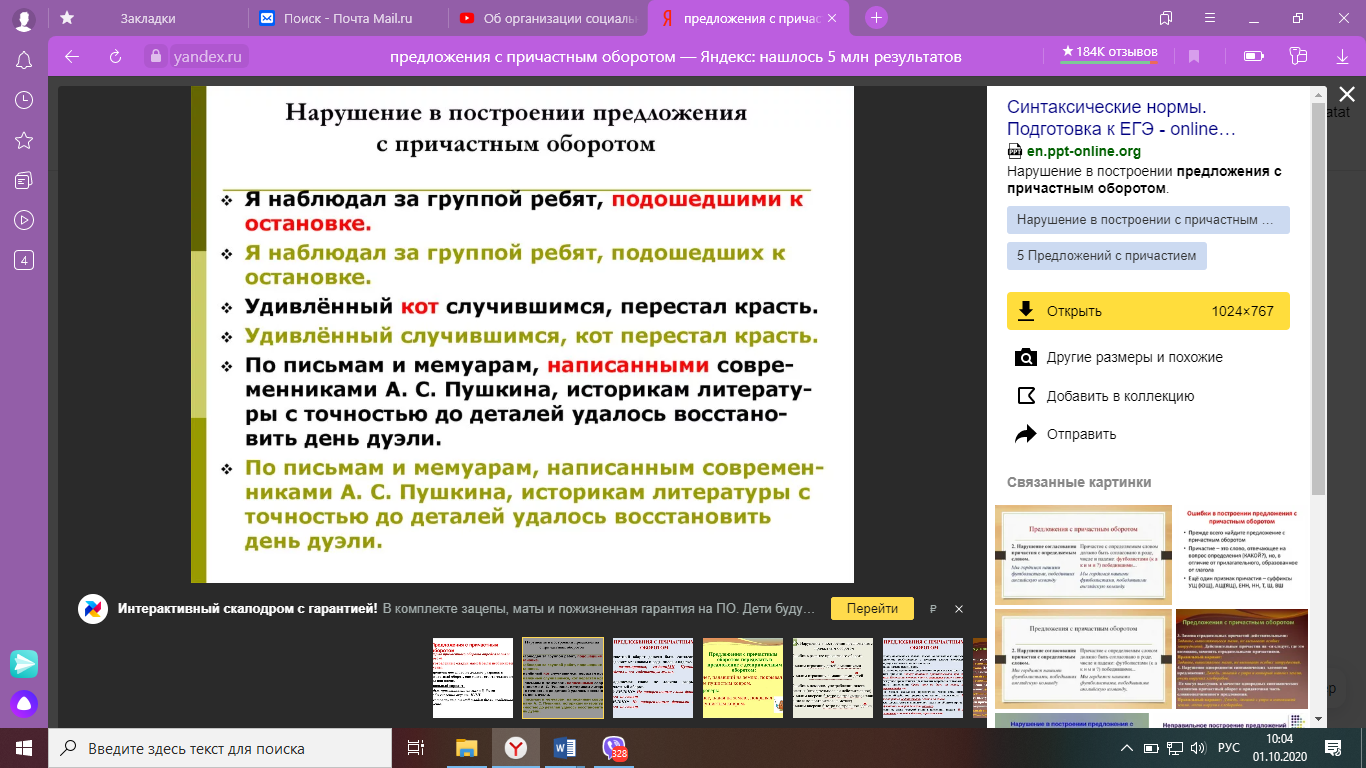 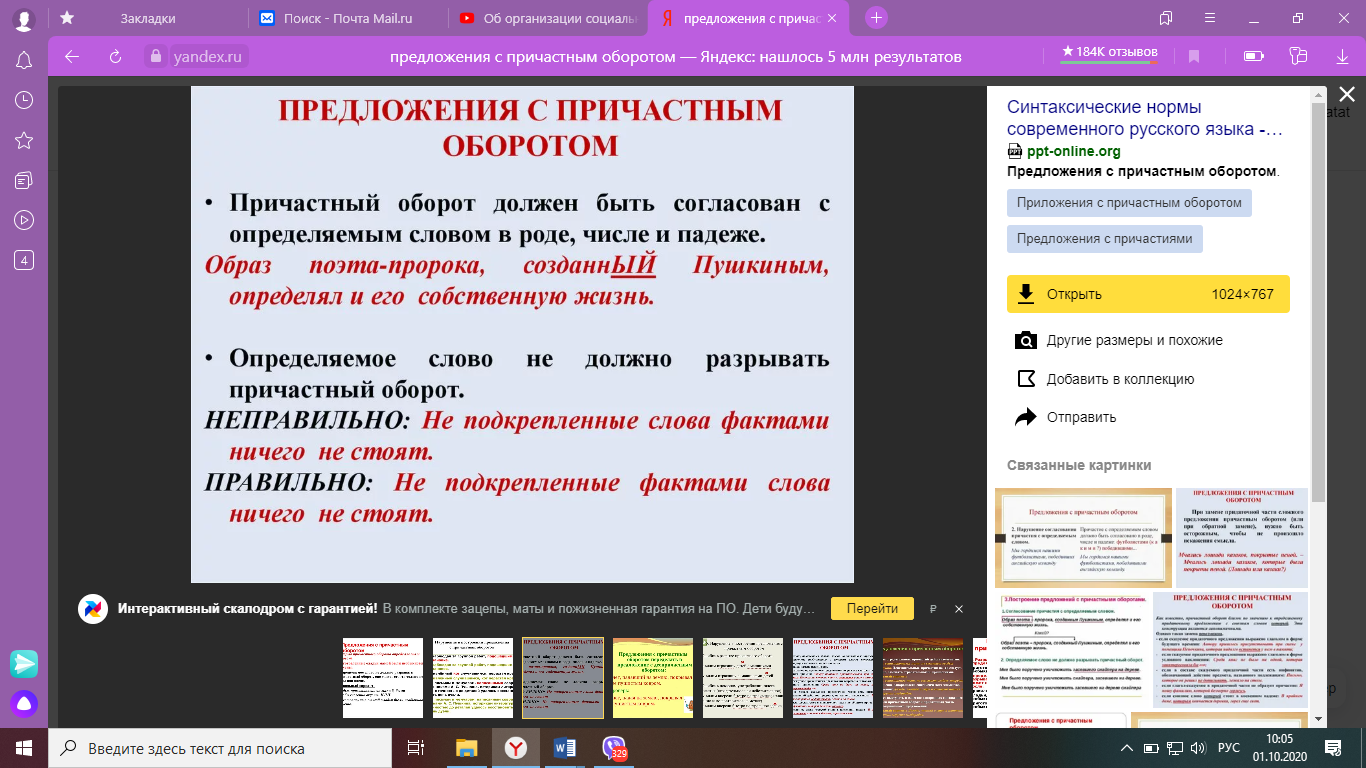 Задания на закрепление темы:Спишите, расставьте недостающие знаки препинания, обозначьте причастный оборот и определяемое к нему слово.Единственный карандаш найденный в доме был исписан почти до конца.Серебряные кусты дикой маслины окружённые кипящим воздухом дрожали над пропастью.Посеревшие от пыли лошади прятались в тени дуба.От травы скошенной утром шёл пряный запах.Бедная старушка лишённая последней надежды уныло поплелась в хату.Старый парк заросший непролазным малинником был любимым местом наших игр.Бегущая вдоль ручья тропинка вывела нас к небольшому озеру.Яркая рыбка прятавшаяся в небольшой расщелине около заросшего ракушечником камня лениво проплыла мимо.Вязанная сестрой кофточка  удивляла всех своей изысканностью.Вся музыка наполнявшая день утихала и сменялась другою.Тишина изредка прерывалась звуками долетавшими издалека.Из-за ворот визгливо залаяла проснувшаяся от шума соседская собачонка.За домом послышался смех женщин возвращавшихся после работы.Мы увидели мальчика пристально смотрящего вдаль.У ворот его стояла кибитка запряжённая тройкою татарских лошадей.Домашняя работа: упражнение 90, параграф 14.01.09Литературная Сибирь 7Пляскина Т.В.Иннокентий Омулевский  Стихотворения  «Сибирские святки», «Если ты странствуешь, путник»Омулевский Иннокентий Васильевич 1836-1883 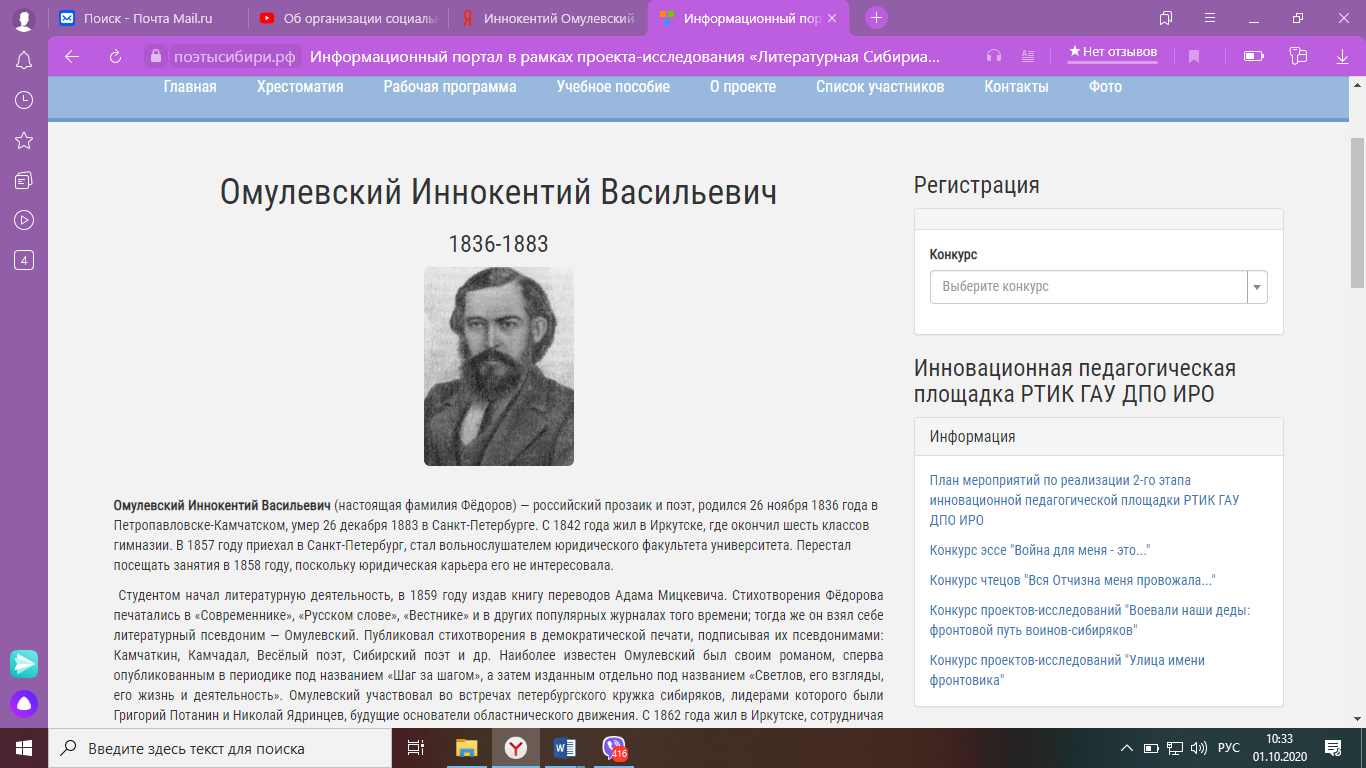 Омулевский Иннокентий Васильевич (настоящая фамилия Фёдоров) — российский прозаик и поэт, родился 26 ноября 1836 года в Петропавловске-Камчатском, умер 26 декабря 1883 в Санкт-Петербурге. С 1842 года жил в Иркутске, где окончил шесть классов гимназии. В 1857 году приехал в Санкт-Петербург, стал вольнослушателем юридического факультета университета. Перестал посещать занятия в 1858 году, поскольку юридическая карьера его не интересовала. Студентом начал литературную деятельность, в 1859 году издав книгу переводов Адама Мицкевича. Стихотворения Фёдорова печатались в «Современнике», «Русском слове», «Вестнике» и в других популярных журналах того времени; тогда же он взял себе литературный псевдоним — Омулевский. Публиковал стихотворения в демократической печати, подписывая их псевдонимами: Камчаткин, Камчадал, Весёлый поэт, Сибирский поэт и др. Наиболее известен Омулевский был своим романом, сперва опубликованным в периодике под названием «Шаг за шагом», а затем изданным отдельно под названием «Светлов, его взгляды, его жизнь и деятельность». Омулевский участвовал во встречах петербургского кружка сибиряков, лидерами которого были Григорий Потанин и Николай Ядринцев, будущие основатели областнического движения. С 1862 года жил в Иркутске, сотрудничая в местной газете «Амур». Затем вернулся в столицу и в 1873 году был арестован. Второй роман Омулевского «Попытка — не шутка» остался неоконченным, а публикация его первых глав была запрещена. Они послужили основанием для обвинения автора в антиправительственных высказываниях. Однако он был освобожден за недоказанностью преступления. В заключении Омулевский почти ослепи заболел чахоткой. После освобождения сильно нуждался, жил литературным трудом. К концу жизни писатель был разорён, так как литературный труд не давал достаточных средств к существованию. В 1883 году Омулевский умер от разрыва сердца и был похоронен на Волковском кладбище в Санкт-Петербурге. Перед смертью Омулевского его произведения были собраны в один том под названием «Песни жизни», а в 1906 году вышло 2-томное собрание сочинений.Если ты странствуешь, путникЕсли ты странствуешь, путник,С целью благой и высокой,То посети между прочимКрай мой далекий...Там сквозь снега и морозыНосятся мощные звуки;Встретишь людей там, что терпятМуки за муки...Нет там пустых истуканов,Вздохов изнеженной груди...Там только люди да цепи,Цепи да люди!1865Стихотворение «Сибирские святки» открыть по ссылке и прочитать https://поэтысибири.рф/index.php?r=poem%2Fread-poem&id=232 Домашнее задание: Выучить  стихотворение «Если ты странствуешь, путник» прислать видео до след.четверга.